«»»»»»»»»»»»»»»»»»»»»»»»»»»»»»»»»»»»»»»»»»»»»»»Виховний західу 4 класі «Калейдоскоп дитинства»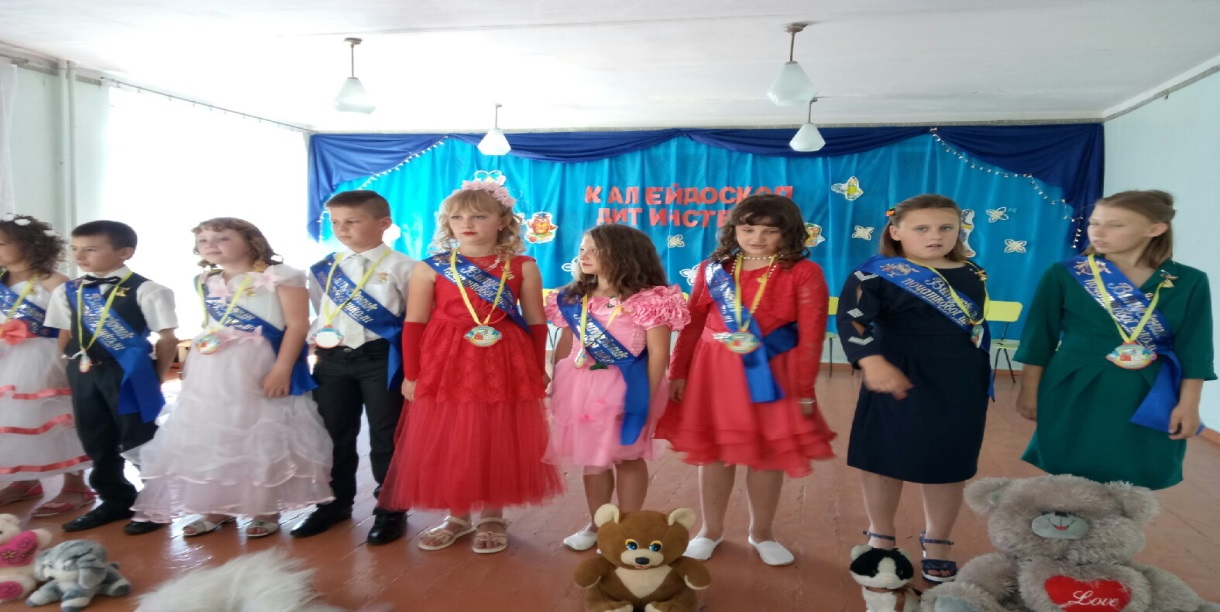 Вчитель початкових класів                                  Шкуро С.М.Вчитель. Роки,  роки … Невпинні , невблаганні,Вони пливуть рікою в небуття, В безодні тихо  тонуть і зникають, На жаль , рокам  немає вороття.Та пам’ять – джерело життя й безсмертя -Вихоплює із глибини років Те, що було найкраще, наймиліше, Що не заблудиться в гущавині віків.Дитинство - краща пора життя людини. Але все має свій початок і кінець. Сьогоднішній день провів межу між дитинством і юністю. Ми починаємо свято прощання з початковою школою. Наше свято присвячується випуску учнів 4 класу. Сьогодні свято - це для вас!Лунає музика – для вас!В садах бузок зацвів – для вас!І сонця промінь – теж для вас!Мої малята, дружній клас,Ми всі чекаємо на вас.(Учні заходять під музику з кульками)Учні (по черзі)1.Доброго дня, дорогі батьки, вчителі, гості!2.Ми зібралися сьогодні з нагоди особливого свята, якого немає у жодному календарі.3.Сьогодні у нас радісний і сумний день.4.Радісний – бо ми дорослішаємо , мріємо навчатися далі, працювати, творити, жити, а сумний - бо ми прощаємося з нашим затишним класом .5. В якому  ми раділи, сумували, плакали і сміялися всі чотири роки.6. Прощаємося  з першою вчителькою, яка віддала нам  свою любов і ласку.7. Але сьогодні свято , тому,  дорогі  гості , давайте , не сумувати !8.І сумне , й веселе в нас сьогодні свято – будуть нас у п’ятий клас випроводжати. Вчитель.     Дорогі діти, шановні батьки , гості!    Сьогодні у нас незвичайний день - прощання з початковою школою.    Це свято надій, сподівань та спогадів.    Чотири роки ми разом піднімалися першими найважчими східцями  країни Знань.     Вчилися читати, писати , рахувати, дружити, жити за правилами рідного шкільного дому. Непростими були чотири перші шкільні вершини.  Хтось  стрімко і рвучко піднімався до них, хтось довго і невпевнено долав перешкоди на шляху, відчуваючи чиюсь допомогу.     Та найголовніше, що ми це робили разом, допомагали собі піснею, гумором і просто добрим словом.Учень 9. Давайте проведемо наш випускний так, щоб ці чотири навчання залишилися у нашій пам’яті. Пригадаймо  2014 рік!1. Ми  перегорнемо листки   Життя шкільного враз,   Вже зараз ми - випускники,    Але колись ішли до школи в перший клас.2. Ось  перше вересня, скликає дзвоник нас.    Цей день ми не забудемо ніколи!     Як рано, восени в свій перший  клас    Веселим ранком ми прийшли до школи.3.Було нам  всього по шість років,   Всі звали нас «малюками»,   Робили ми перші кроки,   Навчаючись залюбки.4.Ми пам’ятаєм той дзвінок веселий,    Що продзвенів на перший раз,   Коли зайшли ми в рідну школу ,    В свій найкращий , перший клас.№1 Пісня «ЗДРАСТВУЙ, ШКОЛО»Вчитель.  Сьогодні , діти, я хочу подарувати вам ці маленькі дзвіночки та медалі як символ першого і останнього  дзвінка в початковій школі.5.Хвилювався, як ніколи!  Хвилювався я весь час!  Бо тоді я йшов до школи   Перший раз у перший клас.6.Давайте пригадаємо разом,    Як вперше на лінійці всі стояли,    Розгублені, малі, кумедні,    З-за квітів ледве виглядали.7.Ми вчились руку піднімати,    Відповідати на запитання   Цифри, букви називати,   Читати оповідання.8.Віднімали, додавали,   Квіти в класі поливали,   Ручки в класі забували  Одним словом - працювали.9.Ну, а час вже не чекає :  Швидко, якось пролітає,   Ось уже й весні кінець.  Що ж, хто вчився - молодець !№2  Песня – танец  «Пушистое детство» Вчитель. У 2015 році ми дружно перейшли до другого класу.1.Так поступово ми звикли   Тримати ручки й олівці,   Вже нас контрольні не лякали,   Ми часто чули : «Молодці!»2. Ми всі засвоїли чудово    Прикметник, суфікс, дієслово,    Диктантів кучу написали.   Освіченими трохи стали.3.Англійську мову ми вивчали, не розуміючи слова,    але ми вчили,  вчили  , вчили, що аж боліла голова.   Тепер ми можемо сказати, що всі готові за кордон,    Та тільки б долари дістати!4.Ось третій дзвінок нас в дорогу покликав,   І весело, і сумно усім повсякчас.  І , як не хитруй, а вже стали великі,   Бо всі тоді перейшли у третій клас!5.Головний у нас урок був -  Урок фізкультури.  Тому й виросли ми дужі,   В нас міцні фігури.6.Б’ють тепер батьки тривогу :  Де взуття велике взять ,  Щоб узути хлопцям ноги   В туфлі номер  тридцять п’ять!7.А дівчата, а дівчата,  Як з журналу мод зійшли.  В першім класі на початку  Не такі вони були.8. Чотири роки – для історії хвилина,   У Всесвіті безкрайньому лиш мить.  Але для тебе – шлях становлення людини,   Яким проходиш ти, щоб далі жить !9. Багато доброго, нового    Життя відкриє ще для нас.     Наступна сходинка до нього -    Для всіх для нас - наш п’ятий клас!№3 Песня «Есть в нашей жизни полоса»Вчитель.Пора дитинства – найкраща , найцікавіша  пора, коли поруч з вами – найрідніші люди. Мабуть, на сьогоднішньому святі немає інших людей, які б так сильно пишалися вами. Це ваші батьки. Вони завжди поруч з вами і крокують з класу в клас, допомагають вам і порадою і словом.№4 Песня «Дочки и сыночки»«Хвилина вдячності батькам»1. Шановні наші мами й тата!   Спасибі , що прийшли на свято.   Ми дуже любимо всіх вас –    Говорить вам увесь наш клас!2.Бо без батьків  чого ми в світі варті,   Без маминої ласки і тепла,   Без батькової  строгості  і жартів,   І без свого родинного тепла?3. Ви ж нас, як  я пташенят , в гнізді  зростили,   Давали дітям раду, як могли.  І в  наших душах сонце засвітили,    І крила для польоту  нам дали.4. Ми клопоту вам завдавали,   І з нами турботу ви мали.   Були ми такі неслухняні.   Пробачте за все нас, кохані!5.Чотири роки  нас водили вранці,   Несли портфелі наші й ранці,    Із нами ви уроки вчили,   І малювали , і лічили.6. Писали з нами твори вдома,    І, як встигали, невідомо,    При цьому готувати їсти,    Білизну прати , місити тісто.7. Несли домашнії турботи,    Ходити на свою роботу,    І залишатися на диво  Красивими і молодими.8.Ми вам  обіцяємо : учитись, дружити,   Гарні  бали додому носити,  Щоб дарувати радість вам,  Дорогим нашим батькам.9.За те, що раненько вставали,    За те, що до школи водили,   За те, що втоми ніколи не знали. (Разом) Палке вам, велике спасибі!№ 5  Танець «Мамины глаза» Вчитель.Дитинство  непомітно пролітає,І малюки  так швидко  виростають.Я ж хочу  привітати тат і мам, Що наші учні вже пройшли початок.Старання батьківське з коханням матерівВкладали ви  в дітей, Щоб в їхньому житті Були любов і статок. Сьогодні, дорогі батьки, спасибі хочу я сказати Із щирим  вчительським тепломЗа ночі ті, що недоспали, Коли задачі рахували.За вірність прикладів і вправ ,І за малюнки з малювання - Тут кожен батько участь  брав.Це перший крок, А попереду ще  сім  років, Отож , навчайтеся батьки, І кожен день робіть уроки!Нагородження батьків учнів   ПОДЯКАМИВчитель. Хочу нагородити медалями наших мам за добросовісну допомогу,неабияку силу волі, за відчайдушне терпіння, силу наснаги та витрачене здоров’я.І присвоюємо їм звання  «ФЕЇ МУДРОСТІ Й ТЕРПІННЯ»(Нагородження медалями мам)Поруч з нами чотири роки був і тато. Батько - голова сім’ї, сила. Татові руки все вміють, все можуть. Сьогодні , ми хочемо нагородити вас за те, що ви зробили для нас, почесними подяками «КОРОЛЬ ВИТРИМКИ І ТЕРПІННЯ»( Нагородження медалями тат)Діти утворюють  форму серця1.У кожному серці, що вірить і любить,   Є місце почесне  одне,   Туди , в знак пошани,   Ввічливі люди заносять усе дороге.2. Сьогодні це місце в маленькому серці    Засіємо квітами ми.3. Щоб згадку  про милу і рідну людину  Крізь роки усі зберегли.4.Щоб поряд із нами , роки за роками,   Вчителька  перша була. 5.І ніжно, як завжди,   Нам дарувала мудрі  і добрі слова.6. Серце вчителя – воно безмежне,    Серце вчителя за всіх болить. 7.Серце вчителя, немов ліхтарик,     На стежині кожного горить.8. Така  вже доля , вчителю , твоя -  Зустрітись, аби згодом попрощатись.  9.Із серця в серце перелить  добро,   Й учителем навіки залишитись.№6 Песня- танец «Парус детства»Вчитель.За своє життя кожен мріє хоч у чомусь хоч раз бути   першим. А вчительська професія дає таку можливість не один раз, адже вона - перша вчителька. І кожен клас – як дитина. Хай не перша, але улюблена, бажана, найдорожча. І всю свою любов вона віддає вам , діти.№ 7 Пісня «Перша вчителька»6. Ой, мороки ж було з нами  Тетяні Михайлівні та Любов Петрівні  багато,   Як учились по – англійськи   Ми читати й писати.Вчитель. Тетяно Михайлівно та Любов Петрівно , ця гумореска для Вас.                                       ВЧЕННЯ-СВІТЗубрить дід англійську мову, хоч йому вже близько ста.З словником книжки дитячі помалесеньку чита.Пліз, гет май шюз мендід , бабо, -Раз повів він мудру річ.Баба злиться: «Що це значить?»Постав валянки у піч!Вранці баба діді будить : « Гей,  о’кей , шурлей  -  мурлів!»Дід питає : «Що це значить ?»   - Правий валянок згорів !7.Ми з товаришем на групу    Поспішаєм залюбки.   Тут ми зробимо уроки   І в чудову гру пограєм.   На прогулянку усі    Ходимо ми залюбки.8. Шановні  Інно Вікторівно та Оксано Миколаївно!!   Ми вам даруєм  квіти ці чудові,   Щоб були щодня веселі і завжди здорові.9.Хто наводить  скрізь красу?   Дуже любить чистоту?   На місця розставить все?   Підберуть всі папірці,    Підметуть усі кутки,    Гарно вимиють  підлогу.Вчитель. Це наші техпрацівниці Марина Леонідівна, Оксана Валеріївна,  Ольга Олександрівна   та завгосп   Любов Федорівна.1.Спасибі нашим кухарям    За різновиди наших страв,   За чисто вимиту посуду!   Нехай Бог завжди з вами буде!Вчитель. Це наші кухарі   Лариса Олексіївна  та  Галина  Миколаївна.2. А ще ми вам даруємо   Посмішки чудові, щоб були завжди веселі   І завжди здорові. 3. Щоб незважаючи на всі    Капосні реформи ,    Ви ніколи не втрачали    Бадьорої форми!№8  Пісня « Вчителі -журавлі»Вчитель.А зараз я хочу, щоб ви пригадали казку В.Сухомлинського «Співуча пір’їнка».«…У кожної людини є співуча пір’їнка . Нещасливий той, у кого такої пір’їнки немає». У нашому класі нещасливих немає, бо кожен має свій талант, виявив себе у якійсь справі. Тому сьогодні кожен отримає із моїх рук подяку за свою співучу пір’їнку.Вручення учням медалей( номінації)№ 9 Песня – танец «Белые голуби»  ( з паперовими голубами)Вчитель. (Діти тримають у руках паперових ластів’ят)Початкова школа скінчилась,                                              Пташенята мої ростуть .                                               Світ цікавий такий довкола -                                               Із гніздечка  пора у путь.7.Нам світ неозорий  школа відкрила,   А вчителі дали знання - крила.   Вони понесуть нас в незвідані далі,   З крилами ми наче ластівки стали.8.Ластівка, вчителько,  Жаль ластів’ятам  Затишне гніздечко  Своє покидати.Діти піднімають угору ластівок, погодують руками, а потім складають пташок у «гніздечко».         Вчитель.Відлітають мої ластів’ята , Бо зміцніли і виросли крила, Бо чекають  на них вже широкі дороги, Замалими здаються їм рідні пороги.9. Ви збережіть гніздечко з ластів’ятами,    У колишній наш клас віднесіть.    І поки ми ще в четвертім , не в п’ятім -   Земний уклін від нас прийміть.Діти вклоняються вчительці.Звучить музика. Виходить учениця з повітряною кулькою. Назустріч їй іде маленька дівчинка.Учениця. Ти хто?Дівчинка. Я- твоє дитинство. Сьогодні я залишаю тебе.Учениця. Зачекай , не йди! Залишися ще , благаю!Дівчинка. Не хвилюйся. Я  приходитиму  до тебе у снах.Учениця. Я тебе ніколи не забуду.Дівчинка. Прощай!Учениця віддає повітряну кульку і вони розходяться в різні боки.№ 10  Пісня «Зачекай дитинство»Вчитель.Ось і закінчується наша зустріч. Підбиваючи підсумки зробленого, хочу сказати, що всі учні успішно закінчили початкову школу і перейшли до п’ятого класу ( Нагородження учнів дипломами «Випускник початкової школи»НАПУТННЄ СЛОВОВід рідної хати, дитино,Тебе поведе у світОта єдина стежина, Що дарує красу і цвіт.Красу блакитного неба, Красу золотих ланів, Красу пташиного щебету, Красу людських почуттів.Цвіт папороті і калини,Цвітіння весняних садів, Цвіт райдуги і шипшини,Цвітіння мрій і надій.Іди по цій стежці , дитино,Даруй любов і тепло, І пам’ятай : ти – людина!Вчись, думай, твори добро.Та де б не ходив ти світами, 
Світ тебе приведе До рідного дому, до мами, Що завжди чекає тебе.Життя твого тут колиска, Коріння тут є твоє.Родині вклонись низько-низько -Й ніщо не здолає тебе.Дорогі діти ! Ми не назавжди прощаємось із вами. Будемо зустрічатися, цікавитися справами, інколи тільки обміняємося посмішкою чи кивком голови. Я впевнена , що в старших класах будете добре вчитися, виростите справжніми людьми. Щасливої вам долі!                    № 11 Пісня «ОСТАННІЙ ДЗВОНИК»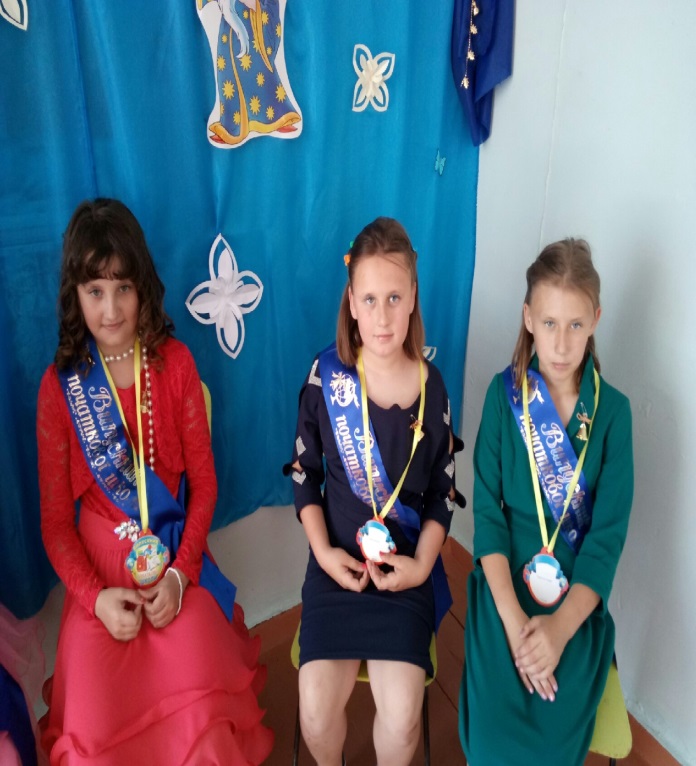 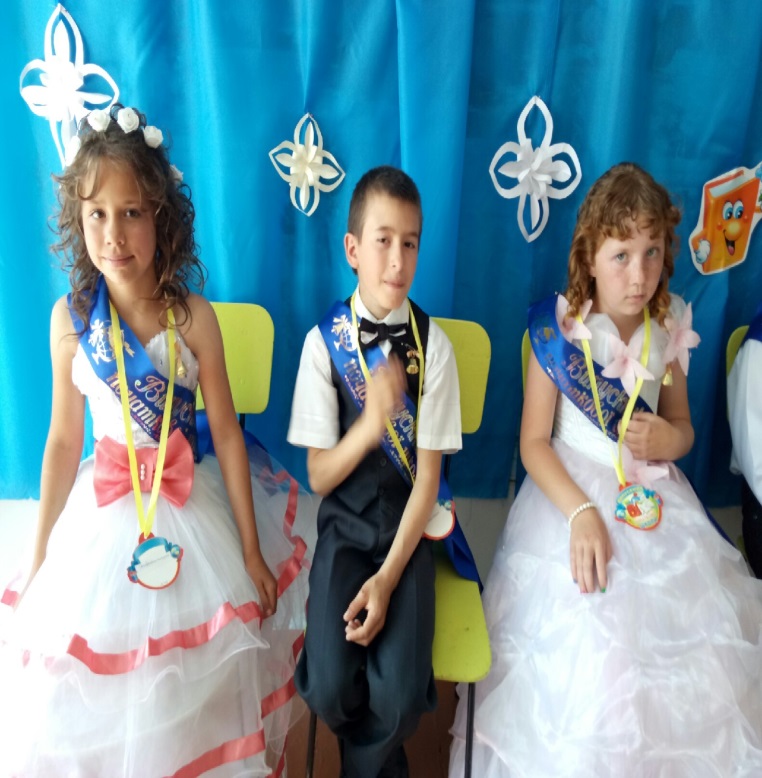 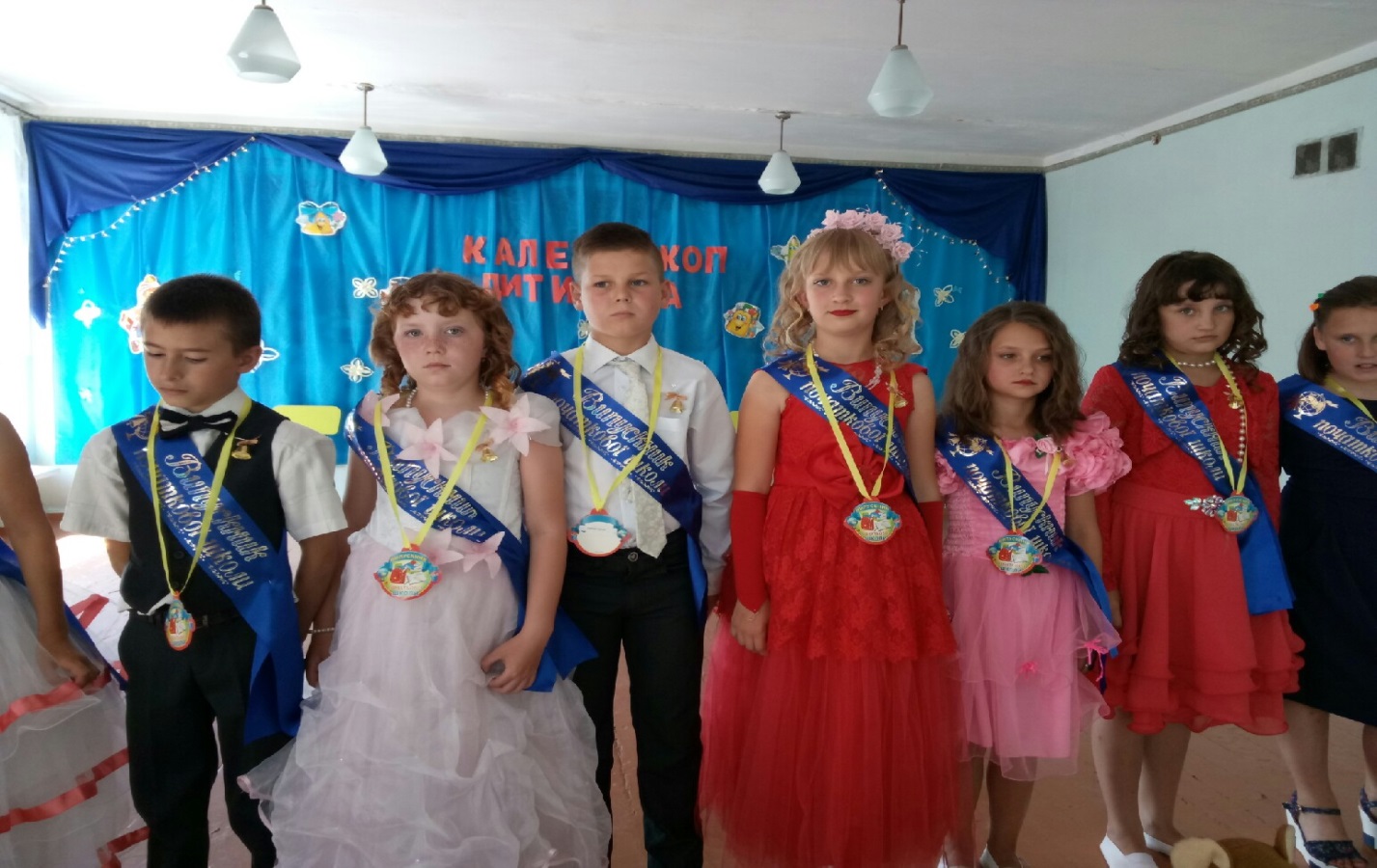 